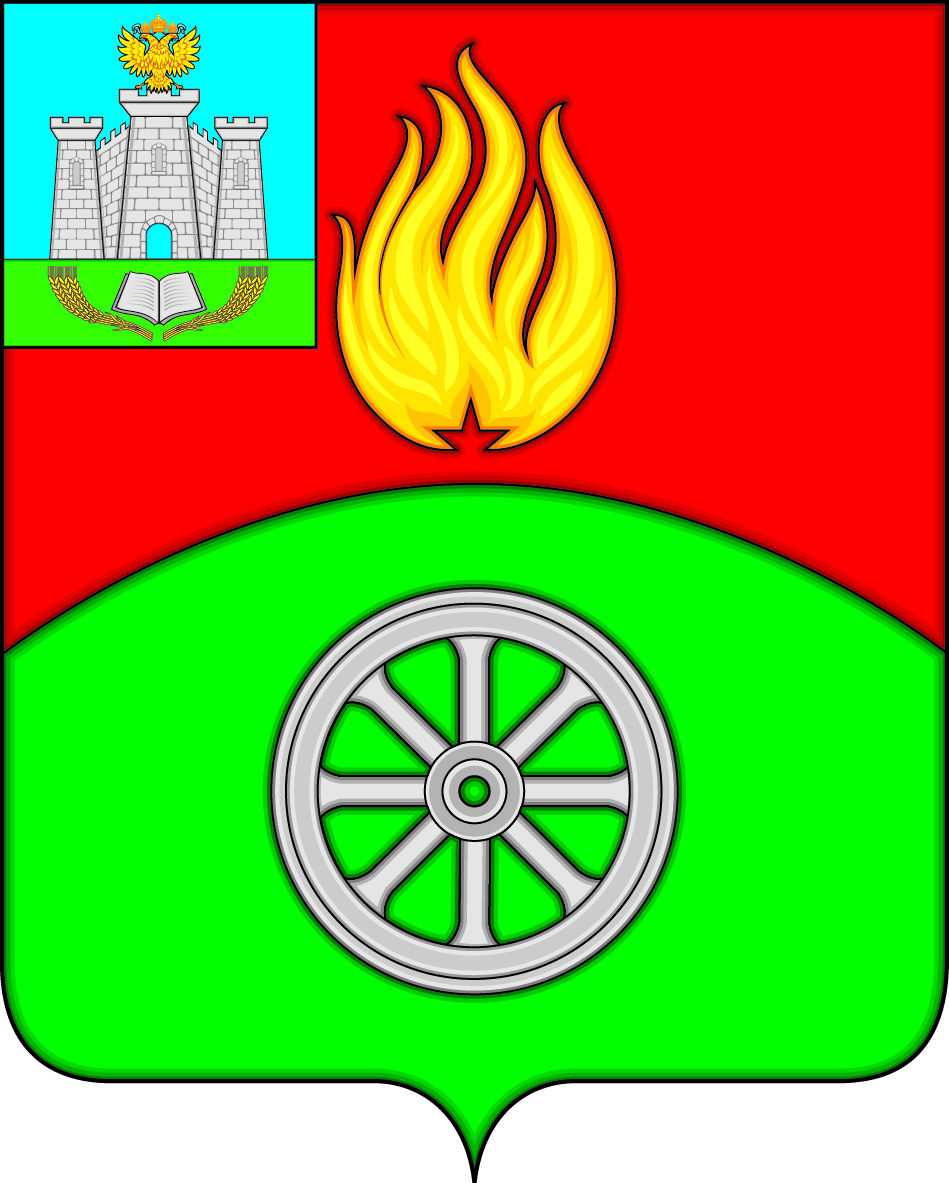 РОССИЙСКАЯ ФЕДЕРАЦИЯОРЛОВСКАЯ ОБЛАСТЬВЕРХОВСКИЙ РАЙОНАДМИНИСТРАЦИЯ ПОСЕЛКА ВЕРХОВЬЕПОСТАНОВЛЕНИЕ«19» марта 2024 года                                                                                                  № 57     п. ВерховьеВ соответствии с Гражданским кодексом Российской Федерации, Федеральным законом Российской Федерации от 05.04.2013 № 44-ФЗ                       «О контрактной системе в сфере закупок товаров, работ, услуг для обеспечения государственных и муниципальных нужд», Федеральным законом Российской Федерации от 6 октября 2003 года № 131-ФЗ "Об общих принципах организации местного самоуправления в Российской Федерации", администрация поселка Верховье Верховского района Орловской области п о с т а н о в л я е т:1. Внести изменения в Приложение к Постановлению администрации поселка Верховье Верховского района Орловской области от 04.09.2023 года №244 следующего содержания:1) п. 3 ч.2 ст.4 Планирования закупок изложить в следующей редакции:«3) Планы-графики подлежат изменению при необходимости:1) приведения их в соответствие в связи с изменением установленных в соответствии со статьей 19 Федерального закона от 5 апреля 2013 г. № 44-ФЗ требований к закупаемым заказчиками товарам, работам, услугам (в том числе предельной цены товаров, работ, услуг) и (или) нормативных затрат на обеспечение функций государственных органов, органов управления государственными внебюджетными фондами, муниципальных органов;2) приведения их в соответствие в связи с изменением доведенного до заказчика объема прав в денежном выражении на принятие и (или) исполнение обязательств в соответствии с бюджетным законодательством Российской Федерации, изменением показателей планов (программ) финансово-хозяйственной деятельности государственных, муниципальных учреждений, государственных, муниципальных унитарных предприятий, изменением соответствующих решений и (или) соглашений о предоставлении субсидий;3) реализации решения, принятого заказчиком по итогам общественного обсуждения закупки в соответствии со статьей 20 Федерального закона от 5 апреля 2013 г. № 44-ФЗ;4) использования в соответствии с законодательством Российской Федерации экономии, полученной при осуществлении закупки;5) в иных случаях, установленных порядком, предусмотренным пунктом                      2 части 3  статьи 16 Федерального закона от 5 апреля 2013 г. № 44-ФЗ.2) п.2 ст.26 Особенности закупок у субъектов малого и среднего предпринимательства изложить в следующей редакции:«2) Годовой объем закупок у субъектов малого и среднего предпринимательства устанавливается в размере не менее чем двадцать пять процентов совокупного годового стоимостного объема договоров, заключенных Заказчиком по результатам закупок. При этом совокупный годовой стоимостный объем договоров, заключенных Заказчиком с субъектами малого и среднего предпринимательства по результатам закупок, осуществленных исключительно для субъектов малого и среднего предпринимательства, должен составлять не менее чем двадцать процентов совокупного годового стоимостного объема договоров, заключенных Заказчиками по результатам закупок.2. Разместить настоящее Постановление на сайте Администрации поселка Верховье Верховского района Орловской области в информационно-коммуникационной сети интернет. 3. Контроль за исполнением настоящего Постановления оставляю за собой.        Глава поселка Верховье                                        М.В. ВеличкинаО внесении изменений  в Постановление администрации поселка Верховье Верховского района Орловской области от 04 сентября 2023 года № 244 «Об утверждении Положения о закупках товаров, работ, услуг администрацией поселка Верховье Верховского района Орловской области»